Самусенко Зинаида Егоровна МБОУ школа с. АнучиноУчитель начальных классовЭкологический час: «Лесная мозаика».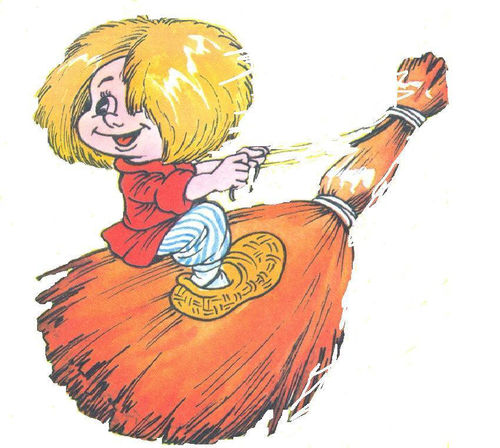 Цель:Создать условие для формирования у детей представления о взаимосвязи обитателей леса – растений и животных, их пищевой зависимости друг от друга; о том, что лес - это сообщество растений и животных, которые не могут жить друг без друга.Задачи:Вызвать интерес детей к лесу как к дому для животных и растений. Закрепить правила поведения в лесу. Развивать у детей, внимание, логическое мышление, активизировать словарный запас; Корректировать родительски -детские отношения через участие в совместной деятельности; Воспитывать любознательность, бережное отношение и ответственность за лес и его обитателей.Звучит музыкаВедущийЛето – замечательная пора! Везде хорошо, куда бы ни пошли: в лес, на луг, в поле, к реке   или к озеру.В это время года многие люди стремятся на природу.Предлагаю вам отправиться на прогулку в лес.  Дети говорят все вместе слова: Мы шагаем друг за другом, полем и зелёным лугом. По тропинке мы пойдём в лес чудесный попадёмТайны все мы отгадаем, будто в сказке побываем! (Все слова выполняются под музыку и движения) на экране появляется картинка – леса.Ведущий Вместе с нами в лес пойдёт клоун Кузя (выбегает клоун Кузя)Кузя Ребята, лес так и манит своей прохладой и таинственностью. Сколько там загадок…Но прежде чем отправиться в путь, предлагаю поиграть в игру «Живое – неживое»Ведущий проводит игру «Живое – неживое»Ведущий должен угадать задуманный предмет с помощью вопросов: «Живое или неживое ты загадал?». Если живое, то надо выяснить, где оно живёт т где его можно встретить, чем питается, особенности внешнего вида, отдельные повадкиКузяВот теперь пора и в путь. И путь наш лежит в лес.- Ребята, назовите человека, который может встретиться нам в лесу и который занимается охраной леса.Правильно. Это лесник.Учение читает стихотворение«Лесник»Ходит по лесу лесник.Он шагать а лесу привык.Здесь ему совсем, как дома,Всё давным-давно знакомо.Взгляд лесничего остёр:Тут недавно был костёр –Под ветвями тлеет жар,Не досмотришь и – пожар.Там – красавица сосна.Почему сосна грустна?Причинил ей много бедЖук зловредный – короед.Нужно дерево спасти,Короеда извести.Дальше заяц грыз в яруМолодой ольхи кору.Погоди, ушастый плут,Скоро пойман будешь тут.Дальше… дальше.  Долог путь!Должен всюду заглянуть,Всё обследовать лесник,Он бродить в лесу привык.Знает он, не зря, в лицоКаждый куст и деревцо.Ведущий Ребята, лесник передал нам задание. Надо дополнить пословицы о лесеЛес – богатство и краса,  - (береги свои леса)Враг природы тот, - (кто леса н бережёт)Много леса – (не губи), мало леса – (береги), нет леса – (посади)КузяВот мы шагаем по тропинке. Кругом зелено, много цветов, небо высокое, голубое, а облака плывут белыми барашками. Хорошо!Вот и лес.-  Ребята, скажите, а почему так говорят: «Лес богатство наше? » Дети: кислород, ягоды, орехи, грибы, мясо. Кузя- Правильно,  ребята, а что нужно делать, чтоб сохранить лес? - Ребята, давайте вспомним правила вежливости в лесу.Ваша задача выбрать правила вежливости:Ветки не ломайте, деревья не калечьте, ни травинку, ни лист зря не рвите.В лесу можно поиграть: листьями пробросаться, венки сплести, букеты нарвать. Подумаешь, много зелени – ещё вырастет!Наконец-то можно пошуметь, покричать, поаукать и, главное, никому не мешать!Старайся не шуметь, а то лес испугается, затаится, и вы не узнаете ни одной тайны.Кузя-  Там, где лес, - там чистый воздух. Это дом для зверей и птиц, это грибные поляны и душистая, вкусная земляника.  На фоне фонограммы "Голоса леса" ученик читают стихотворение.Ученик. Я с детства понимать привык Твое молчание немое И твой таинственный язык,Как что-то близкое, родное.И. НикитинВедущийСосны, ёлки, берёзы и клёны…Это лес – он наш друг зелёный!Добрый друг, он шумит и поётИ в прохладную тень зовёт.А вы знаете, что для васОн загадки свои припас?Н. НайдёновМного встреч вас ждёт в лесу. Если вы отгадаете лесные загадки, то узнаете, кого и что  можно там встретить.Лесные загадкиЧей дом?К загадке первой мы идём…Смотри, стоит какой-то дом.Дом без дверей и без оконНародом дружным заселён.Народ весёлый, трудовойОхотно дом построил свой…Все что-то тащат, все снуют,Стараются. Не устают…Ты видел этих силачей?Тогда скажи, дом этот чей?Удивительный портной.Удивительный портной,Нет катушки ни одной,И машинки швейной нет,И утюг не разогрет…Но зато иголки есть.Сколько? Их не перечесть!Кто он?То фиолетовый, то голубой,Он на опушке встречался с тобой.Названье ему очень звонкое дали.Но только звенеть он сумеет едва ли?Хвастун – обманщикНам издали красная шляпа виднаЛесного обманщика – хвастуна.Ему нам в корзинкуПопасть не придётся.Пусть мухам на гибель В лесу остаётся!ФизминуткаДействия на слова физминутки:Мы немножко отдохнем,                            Встать, ноги вместе, рукиВстанем, глубоко вздохнем.                      через стороны –вверх- вдох,                                                                     опустить вниз-выдох.Дети по лесу гуляли,                                  Ходьба на месте,       За природой наблюдали.                           Повороты головой влево-правоВверх на солнце посмотрели                         Встать на носки, руки через стороныИ их лучики согрели.вверх и посмотреть вверх.Чудеса у нас на свете                                 Присесть, руки на поясе.Стали карликами дети.А потом все дружно встали                       Встать на носочках, руки на поясе,Великанами мы стали.спина прямая, тянемся вверх.Бабочки летали,                                         Бег на месте, плавно махая руками.Крыльями махали.              Дружно хлопаем,                                       Хлопки в ладоши,Ногами топаем.                                          Притопы на месте.Хорошо мы погуляли                                Дети присаживаются на свои местаИ немножечко устали.                               И слушают пение птиц.ВедущийРебята, сейчас мы с Кузей проверим, как вы знаете растения своего края1.(Раздаются букеты, листья, цветы, за 3 минуты должны угадать названия растений.)2.Аукцион «Назови животное леса»3.Конкурс «Веселые художники» С закрытыми глазами нарисовать хорошо знакомое животное.КузяПодвижная игра «Бездомный заяц» /Дети и ведущий образуют несколько кругов. «Заяц» убегает, а «волк» его догоняет. Заяц может забежать в любой круг и передать морковку ребёнку. Ребёнок, принявший морковку, становится зайцем. Он выбегает из круга и убегает от волка. Игра повторяется несколько раз, звучит весёлая музыка/Ведущий-  Молодцы! Вы проявили быстроту, ловкость. Заяц и волк, вам понравилось с нами играть?Заяц и волк/хором/РефлексияВедущийВот и подошла к концу наша встреча.Ты, человек, любя природу,Хоть иногда ее жалей.В увеселительных походах Не растопчи ее полей.В вокзальной сутолоке века Ты оценить ее спеши:Она - твой давний добрый лекарь,Она - союзница души.Не жги ее напропалую,И не исчерпывай до дна,И помни истину простую:Нас много, а она - одна.(В. Шефнер) Кузя В подарок Кузя дарит детям памятки "Как вести себя в лесу" Никогда не наноси вред природе.Не убивай зверей и птиц, сохраняй жизнь всем, кто попадается в природе.Не трогай домиков животных, их детенышей.Не трогай птичьи яйца.Не губи деревья (не ломай, не делай надписей, не собирай сок).Не разжигай костров в лесу, не делай новых кострищ. Береги почву.Оказывай помощь животным и  растениям, попавшим в беду.Подкармливай зверей и птиц зимой.Не мусори на месте своего отдыха.В меру бери дары природы.Не прокладывай новых тропинок в лесу.Учись наблюдать в природе.Учись слушать голоса  природы.Не засоряй родников и речек, при необходимости расчищай роднички.Не шуми на прогулках, не пугай животных – наших меньших братьев.ЛитератураТ. И. Тарабарина, Е. И. Соколова  «И учёба, и игра: природоведение», г. Ярославль, 1998г.В. А. Корабельников «Краски природы», Москва, 1989г.Плешаков А. А. Зелёные страницы, Москва, 1997г.